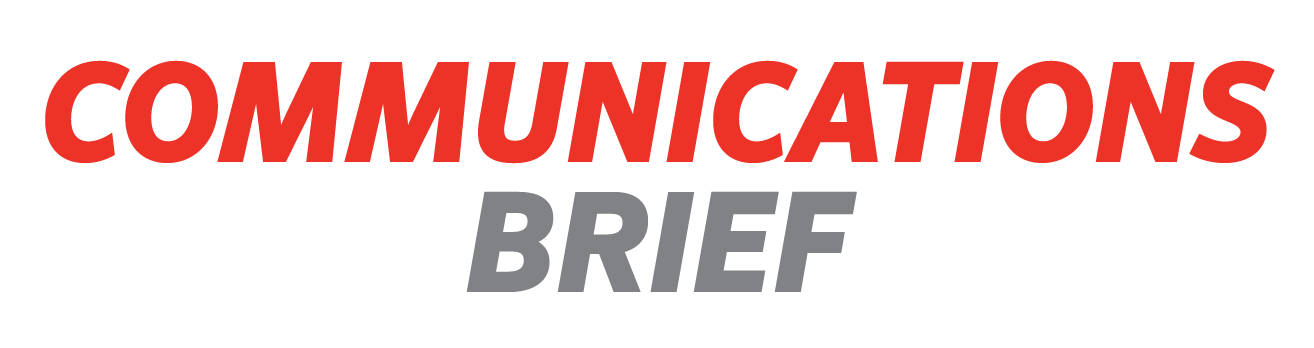 ENTER TEXT HERE. ENTER TEXT HERE. ENTER TEXT HERE. ENTER TEXT HERE. ENTER TEXT HERE. ENTER TEXT HERE. ENTER TEXT HERE. ENTER TEXT HERE. ENTER TEXT HERE. ENTER TEXT HERE. ENTER TEXT HERE. ENTER TEXT HERE. ENTER TEXT HERE. ENTER TEXT HERE. ENTER TEXT HERE. ENTER TEXT HERE. ENTER TEXT HERE. ENTER TEXT HERE. ENTER TEXT HERE. ENTER TEXT HERE. ENTER TEXT HERE. ENTER TEXT HERE. ENTER TEXT HERE. PROJECT NAMEINSERT PROJECT NAME HEREPROJECT NUMBERINSERT PROJECT NUMBER HERECOST CENTRE / DEPTINSERT COST CENTRE HERECONTRACT NUMBERINSERT CONTRACT NUMBER HEREBRIEFED BYINSERT NAME HEREDATEINSERT DATE HERECREATIVE AGENCYINSERT CREATIVE AGENCY HEREACCOUNT NUMBER INSERT ACCOUNT NUMBER (4 DIGIT CODE) TYPE PROJECT      OR ANNUAL PLAN   TYPE PROJECT      OR ANNUAL PLAN   DECISION MAKERSSTAKEHOLDERSBACKGROUND - Strategic market brief background. What is keeping us awake at night? What is happening 
in the marketplace? What are our competitors doing? What are some past key learnings that are relevant 
to this brief?BUSINESS PROBLEM - What is the key business problem/s we’re trying to solve or behavioural change 
we are trying to drive?OBJECTIVES - What are the key goals for this campaign?What are the measures of success / key metrics?MARKETING AND COMMUNICATIONS TASK - What do we want our audience to think, feel and/or do 
as a result of this campaign?COMMUNICATIONS APPROACH - Are we looking for big ideas, media partnerships, socially enhanced activities, something to cut-through: shock or engage, content, broadcast initiative, experiential etc.?DELIVERABLES - What do we need the agency to deliver in order to achieve results?TARGET AUDIENCE - Who are we trying to influence? Describe them in terms of demographics, attitudes, size and behaviour.Please specific any CALD or Indigenous specific segments What are the key barriers for our audience? What and who influences their choices?INSIGHT/S - What is/are the consumer insight/s that drives this brief?  Please provide any relevant 
research or information you have on the product or behavioural change you are looking to drive.CONSUMER PATH - Where in the consideration path are we intersecting and influencing our target?KEY MESSAGES - What are the key messages to be communicated and measured?CREATIVE ASSETS - Are there existing assets that could or should be used as part of this brief? 
What creative executions are/will be available?PAID, OWNED AND EARNED - Please advise if there is any existing paid activity, or earned program of work. What owned assets are available for this campaign (website, signage etc?)MEASUREMENT - Is it website traffic, audience reach, social followers, video views? KPIs to be included 
subject to campaign idea.REGIONS / MARKETS - In order of priorityCREATIVE AGENCY - Who is developing the creative assets?TIMINGSBUDGETMANDATORIES - List any mandatory activity requirements for this brief i.e. TV must be included, social media campaign, content development. Or list what needs to be avoided: no viral video, etc.ANY OTHER RELEVANT INFORMATION?